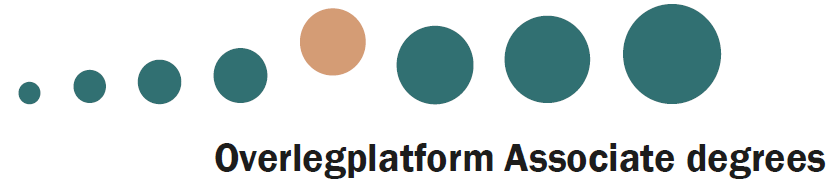 Advies Landelijk Ad-profielNaam opleidings- of domeinprofiel: Naam opleiding(en) / domein: Naam contactpersoon LAdO: Datum:	Adviescommissie: Beoordeling algemene indruk:AlgemeenOpmerkingNaam van de Ad-opleiding of Ad-domein (en hierbij welke opleidingen tot het domein behoren)Contactpersoon LAdO (naam, email)Datum vaststelling landelijk opleidingsprofiel (of domeinprofiel)Beoogde ingangsdatumSector of sectoren waarin het profiel valtKern van het opleidingsprofiel   Opmerking• Beschrijving van het (internationale) werk- c.q. beroepenveld waarvoor primair wordt opgeleid, aangevuld met de (internationale) ontwikkelingen die zich daarin voordoen (‘beroepsprofiel’, ‘werkveld-illustraties’).• Beschrijving van de ontwikkelingen in de voor de opleiding primair relevante kennisdomeinen (‘body of knowledge en skills’).• Beschrijving van en toelichting op de leerresultaten van de opleiding (zie ook hieronder voor de eisen die aan de omschrijving van de leerresultaten worden gesteld).• Beschrijving van leren in de beroepspraktijk, de onderzoekende houding en voorbeelden van beroepsproducten van pas-afgestudeerde Ad’ers die in co-creatie met het  werk- c.q. beroepenveld zijn gemaakt.• Toelichting op de wijze waarop het relevante werk- c.q. beroepenveld bij de beschrijving van bovengenoemde zaken betrokken is geweest en hoe de uitkomsten daarvan zijn verwerkt (‘validatie’).• In het profiel worden de doorstroommogelijkheden van maximaal 150 studiepunten naar een of meer (verwante) bacheloropleidingen opgenomen.  • Legitimeert het profiel de naamgeving? Is deze herkenbaar voor werkveld en student?Eisen aan de omschrijving van de leerresultaten   Opmerking• De leerresultaten zijn voldoende generiek geformuleerd en daarmee onafhankelijk van de opleidingsvorm (voltijd, deeltijd, duaal), zodat er ruimte is voor opleidingsspecifieke en regionale invulling.• De leerresultaten zijn toekomstgericht en zo toekomstbestendig mogelijk geformuleerd. • De leerresultaten zijn eenduidig maar niet te gedetailleerd geformuleerd.• Waar aan de orde wordt bij de formulering van leerresultaten rekening gehouden met de relevante wettelijke kaders. • De leerresultaten zijn overtuigend herleidbaar op niveau 5, en geven aandacht aan tenminste de volgende kenmerken: bekwaam in methodisch handelen, samenwerken, communiceren, probleemoplossend vermogen en lerend vermogen.(zie ook Beschrijving niveau 5)Context  Opmerking• Indien het een Ad-opleiding betreft die een opleidingsprofiel deelt met meerdere Ad-opleidingen (een zogenaamd domeinprofiel), dan wordt gevraagd wat de verschillen en overeenkomsten zijn tussen die opleidingen.• Is er aandacht geweest voor overlap met / aansluiting bij andere opleidingen (cross-overs) / sectoren?  • Indien ja en het betreft een cross-over: hoe is de inbreng vanuit de betrokken opleidingen / sectoren verwerkt?  • Wordt de Ad-opleiding in meerdere sectoren aangeboden, dan moet toegelicht worden wat hiervan de reden is. C. Verantwoording Dit formulier is afgeleid van de volgende documenten: -	Procedure op- en vaststelling landelijke opleidingsprofielen associate degree opleidingen. Landelijk Overlegplatform Associate degrees / 	Vereniging Hogescholen, december 2019. -	Wijzigingen beoordelingsformulier Ad-profielen. Landelijk Overlegplatform Associate degrees / Vereniging Hogescholen, maart 2023.